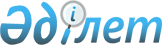 Об утверждении Правил по организации "Молодежной практики" в Акмолинской области
					
			Утративший силу
			
			
		
					Постановление Акимата Акмолинской области от 10 марта 2004 года N а-3/71. Зарегистрированно Департаментом юстиции Акмолинской области 23 марта 2004 года N 2364. Утратило силу постановлением акимата Акмолинской области от 4 июня 2009 года № а-6/243


      Сноска. Утратило силу постановлением акимата Акмолинской области от 4 июня 2009 года № а-6/243






      В соответствии с 
 Законом 
 Республики Казахстан от 23 января 2001 года N 149-II "О занятости населения", 
 постановлением 
 Правительства Республики Казахстан от 19 июня 2001 года N 836 "О мерах по реализации Закона Республики Казахстан от 23 января 2001 года "О занятости населения", в целях расширения мер по содействию занятости населения, акимат Акмолинской области ПОСТАНОВЛЯЕТ:



      1. Утвердить прилагаемые Правила по организации "Молодежной практики".



      2. Акимам районов, городов предусмотреть и обеспечить финансирование по организации "Молодежной практики" из средств местных (районных, городских) бюджетов.



      3. Отменить постановления акимата Акмолинской области N А-1/361 от 27 декабря 2003 года "Об утверждении Правил по организации "Молодежной практики" в Акмолинской области" и N А-2/37 от 16 февраля 2004 года "О внесении изменений в постановление акимата области" N А-1/361 от 27 декабря 2003 года "Об утверждении Правил по организации "Молодежной практики" в Акмолинской области".



      4. Контроль за исполнением настоящего постановления возложить на заместителя акима области Бекмагамбетова Г.М. 


<*>






      Сноска. Пункт 4 в новой редакции - постановлением акимата Акмолинской области от 24 января 2006 года 


 N А-1/43 



      5. Постановление вступает в силу со дня его государственной регистрации в Управлении юстиции Акмолинской области.


      Аким области





Утверждены        



постановлением акимата 



Акмолинской области  



от 10.03.2004 г. N a-3/71



"Об утверждении Правил  



по организации     



"Молодежной практики  



в Акмолинской области" 


<*>





 



            Сноска. Правила изменено - постановлением акимата Акмолинской области от 24 января 2006 года 


 N А-1/43 



ПРАВИЛА






ПО ОРГАНИЗАЦИИ "МОЛОДЕЖНОЙ ПРАКТИКИ"



      Настоящие Правила разработаны в соответствии со статьями 4, 5, 7 
 Закона 
 Республики Казахстан "О занятости населения", с целью расширения возможностей трудоустройства безработных граждан  выпускников учебных заведений начального, среднего и высшего профессионального образования и приобретения ими практического опыта, знаний, умений и навыков.





 



1. ОБЩИЕ ПОЛОЖЕНИЯ



      1. Правила по организации Молодежной практики определяют систему и механизм работы уполномоченных органов отдел занятости и социальных программ (далее уполномоченный орган) с безработной молодежью, окончившей учебные заведения начального, среднего и высшего профессионального образования (далее безработная молодежь) в возрасте до 24 лет.



      2. Молодежная практика организуется и проводится на предприятиях, в учреждениях и организациях (далее именуемых  Работодатель) независимо от форм собственности. Уполномоченный орган взаимодействует с Работодателем на договорной основе.



      3. Финансирование мероприятий по проведению Молодежной практики осуществляется за счет средств бюджетов районов и городов.



      4. Уполномоченный орган определяет численность безработной молодежи для направления на Молодежную практику, учитывая ситуацию, сложившуюся на рынке труда.



      5. Основные понятия, используемые в настоящих Правилах:



      1) Молодежная практика - оплачиваемая за счет бюджетных средств производственная практика для безработной молодежи (по приобретенной профессии, специальности), которую организовывает Уполномоченный орган на предприятиях и в организациях, для получения безработными первоначального опыта работы и повышения конкурентоспособности на рынке труда;



      2) наставник - квалифицированный специалист по определенной профессии, специальности, работающий на предприятии, в организации, закрепленный Работодателем за участником Молодежной практики, оказывающий содействие в получении им первоначального опыта работы и закреплении практических навыков;



      3) отдел занятости и социальных программ (далее уполномоченный орган) - структурное подразделение местных исполнительных органов, обеспечивающее содействие в занятости населения и социальную защиту от безработицы на региональном уровне;



      4) участник "Молодежной практики" - физическое лицо, зарегистрированное в уполномоченном органе в  качестве безработного, заключившее с уполномоченным органом индивидуальный трудовой договор на прохождение "Молодежной практики" в соответствии с приложением 3 к настоящим Правилам;



      5) работодатель - юридическое либо физическое лицо, заключившее с уполномоченным органом договор на организацию "Молодежной практики" в соответствии с приложением 1 к настоящим Правилам". 


<*>






      Сноска. Пункт 5 дополнен подпунктами 4 и 5 - постановлением акимата Акмолинской области от 26 декабря 2006 года 


 N А-11/486 





 


       2. ОРГАНИЗАЦИЯ МОЛОДЕЖНОЙ ПРАКТИКИ


      6. Уполномоченный орган на основе анализа ситуации, сложившейся на региональном рынке труда в области занятости молодежи, организовывает проведение Молодежной практики.



      При организации Молодежной практики учитываются следующие основные критерии:



      1) численность безработной молодежи и ее доля в общей численности безработных, зарегистрированных в Уполномоченном органе;



      2) рост численности длительно безработных среди молодежи;



      3) отсутствие у безработной молодежи трудового стажа, навыков по полученной профессии, что снижает возможности ее трудоустройства.



      7. Уполномоченный орган проводит работу по сбору информации о предприятиях, стабильных в финансово экономическом отношении, имеющих перспективы дальнейшего развития, расширения производства и возможность принятия участников Молодежной практики. Одновременно Уполномоченный орган информирует через средства массовой информации об основных условиях организации и проведения Молодежной практики.



      8. На основе обобщения и анализа собранной о предприятиях информации Уполномоченный орган проводит подбор безработной молодежи для участия в Молодежной практике. При подборе кандидатов учитываются следующие критерии:



      1) кандидаты должны быть зарегистрированы в Уполномоченный орган в качестве безработных;



      2) их возраст - до 24 лет включительно;



      3) кандидаты должны иметь профессиональное образование;



      4) на момент организации Молодежной практики по данным Уполномоченный орган отсутствует подходящая для них работа.



      9. Участие безработных в Молодежной практике допускается один раз в 12  месячный период с момента начала Молодежной практики и осуществляется в порядке очередности согласно дате регистрации в качестве безработного.



      10. Уполномоченный орган организует проведение Молодежной практики совместно с местными исполнительными органами и другими организациями, заинтересованными в трудоустройстве молодежи.



      11. С работодателем, который дал согласие на прием безработных на молодежную практику, Уполномоченный орган заключает договор, согласно приложению 1 к настоящим Правилам. Работодатель принимает безработную молодежь и обязательства обеспечить получение участниками Молодежной практики профессиональных знаний, умений и навыков в соответствии с профессией. Договор заключается на срок не более шести месяцев. Минимальный срок действия заключаемого договора - три месяца.



      12. В соответствии с заключенным договором Уполномоченный орган направляет к Работодателю безработного с направлением, согласно приложению 2 к настоящим Правилам.



      13. Решение о приеме безработного на Молодежную практику, в рамках заключенного с Уполномоченным органом договора, принимает Работодатель. Работодатель заполняет отрывной талон направления и передает его в адрес Уполномоченного органа. 



      Уполномоченный орган заключает с безработным индивидуальный трудовой договор, в соответствии с приложением 3 к настоящим Правилам. 


<*>






      Сноска. Пункт 13 дополнен - постановлением акимата Акмолинской области от 26 декабря 2006 года 


 N А-11/486 



      14. При принятии решения о приеме безработного на Молодежную практику, Работодатель издает приказ о приеме безработного на "Молодежную практику" на срок, оговоренный договором с Уполномоченным органом. Работодатель закрепляет за участником Молодежной практики квалифицированного специалиста - наставника". 


<*>






      Сноска. Пункт 14 в новой редакции - постановлением акимата Акмолинской области от 26 декабря 2006 года 


 N А-11/486 



      15. В течение трех дней со дня приема безработного на Молодежную практику, Работодатель направляет в Уполномоченный орган копию приказа о приеме на практику. Работодатель, принявший участника Молодежной практики, ежемесячно до 25 числа представляет в Уполномоченный орган табеля учета рабочего времени. 


<*>






      Сноска. Пункт 15 изменен - постановлением акимата Акмолинской области от 26 декабря 2006 года 


 N А-11/486 



      16. В случае нарушения участником Молодежной практики трудового законодательства, Работодатель имеет право расторгнуть договор в одностороннем порядке.



      17. При расторжении договора с безработным по инициативе Работодателя, он информирует Уполномоченного органа в течение 3-х дней о принятом решении. Безработный может принять решение о прекращении практики, о чем извещает Работодателя и Уполномоченный орган в 3-х дневный срок.



      18. Уполномоченный орган вправе расторгнуть договор с Работодателем в случае нарушения им обязанностей, предусмотренных подпунктом 2.2. пункта 2 приложения 1 к настоящим Правилам". 


<*>






      Сноска. Пункт 18 в новой редакции - постановлением акимата Акмолинской области от 26 декабря 2006 года 


 N А-11/486 



       19. По истечении срока договора Работодатель высылает в Уполномоченный орган копию приказа о приеме на работу гражданина или копию приказа о завершении практики с отзывом (рекомендацией) о ее прохождении. 


<*>






      Сноска. Пункт 19 изменен - постановлением акимата Акмолинской области от 26 декабря 2006 года 


 N А-11/486 



      20. Безработный, по решению Работодателя, до окончания срока прохождения Молодежной практики может быть трудоустроен на постоянное рабочее место. При этом Работодатель высылает в Уполномоченный орган копию приказа о приеме на работу участника Молодежной практики.



      21. Безработный, который по окончании Молодежной практики не будет трудоустроен на постоянное (временное) место работы на данном или другом предприятии, продолжает состоять на учете в Уполномоченном органе в качестве безработного.





 


3. ФИНАНСИРОВАНИЕ МОЛОДЕЖНОЙ ПРАКТИКИ


      22. Финансирование Молодежной практики осуществляется за счет средств местных (районных, городских) бюджетов по подпрограмме 258.000.103 "Дополнительные меры по социальной защите граждан в сфере занятости", согласно утвержденной сметы расходов на выполнение программы занятости.



      23. Оплата дополнительной профессиональной подготовки, необходимой для допуска специалиста на рабочее место, производится за счет средств, предусмотренных подпрограммой 258.000.102 "Профессиональная подготовка безработных".



      24. Оплата труда участнику Молодежной практики производится Уполномоченным органом на основании заключенного индивидуального трудового договора с участником Молодежной практики, согласно приложению 3 к настоящим Правилам, за фактическое отработанное время в размере не менее минимальной заработной платы, установленной законодательством Республики Казахстан.



      25. Оплата труда участников Молодежной практики осуществляется Уполномоченным органом путем перечисления средств на их лицевые счета.




Приложение 1      



к Правилам организации 



"Молодежной практики" 



в Акмолинской области  



Утверждены        



постановлением акимата 



Акмолинской области  



от 10.03.2004 г. N a-3/71


<*>





 



       Сноска. Приложение изменено - постановлением акимата Акмолинской области от 24 января 2006 года 


 N А-1/43; 





  постановлением акимата Акмолинской области от 26 декабря 2006 года 


 N А-11/486 


Договор N 

_________



на организацию "Молодежной практики"

_____________________                         "___" _______200_года



( место заключения)

      ГУ "Уполномоченный орган" в лице директора ________________________



именуемый в дальнейшем Заказчик, и _________________________________



(наименование работодателя) в лице _____________________________________________________________       ( должность, Ф.И.О. руководителя)



далее - Работодатель в соответствии с Законом Республики Казахстан "О занятости населения" и постановления акимата Акмолинской области от "__"_______2004 года N _____ "Об утверждении Правил организации "Молодежной практики" заключили настоящий договор о нижеследующем:


1. Предмет договора


1.1 Организация и проведение "Молодежной практики"»для безработных граждан из числа выпускников учебных заведений начального, среднего и высшего профессионального образования в целях получения ими первоначального опыта работы по профессии, приобретения практического опыта, знаний, умений, навыков и повышения конкурентоспособности на рынке труда.


2. Права и обязанности сторон


2.1. Заказчик обязуется:



2.1.1. Направлять безработных при их согласии на прохождение "Молодежной практики";



2.1.2. Производить ежемесячную оплату труда участников "Молодежной практики"»за фактически отработанное время, в размере не менее минимальной месячной заработной платы, установленной законодательством в Республике Казахстан.



2.2. Работодатель обязуется:



2.2.1. Предоставлять безработным рабочие места для прохождения практики в соответствии с документами об окончании учебного заведения.



2.2.2. Обеспечить закрепление наставника за безработным и полное получение участниками "Молодежной практики"»профессиональных знаний, умений, навыков в соответствии с профессией;



2.2.3. По окончании срока "Молодежной практики" предоставить участнику "Молодежной практики" отзыв (рекомендательное письмо) о ее прохождении. 



2.2.4. В случае необходимости, производить оплату дополнительных надбавок за счет собственных средств участнику "Молодежной практики";



2.2.5. Проводить персонально с каждым безработным инструктаж по технике безопасности;



2.2.6. При необходимости обеспечить спецодеждой, инструментами, инвентарем и т.д.;



2.2.7. Обеспечить соответствующие условия труда в соответствии с законодательством Республики Казахстан;



2.2.8. В случае причинения вреда здоровью во время прохождения "Молодежной практики"»возместить ущерб в соответствии с законодательством Республики Казахстан;



2.2.9. В случае оплаты дополнительных надбавок, производить обязательные налоговые и пенсионные отчисления с доходов участников "Молодежной практики" в соответствии с законодательством Республики Казахстан;



2.2.10. Нести ответственность за достоверность информации, предоставляемой Заказчику;



2.2.11. Предоставлять Заказчику за 5 дней до окончания отчетного месяца сведения о безработных, принявших участие в "Молодежной практике".


3. Ответственность сторон


3.1. Все спорные вопросы, возникающие при исполнении настоящего договора, разрешаются в соответствии с действующим законодательством Республики Казахстан.



3.2. Договор по инициативе одной из сторон может быть расторгнут, при этом она обязана предупредить об этом другую сторону не менее чем в недельный срок.


4. Срок действия


4.1. Срок действия настоящего договора с "___" ________200_ года до "___" __________200_года;



4.2. Настоящий договор вступает в силу со дня подписания.



4.3. Изменения и дополнения в настоящий договор производится по соглашению сторон.



4.4. Договор составлен в двух экземплярах, каждый из которых имеет одинаковую юридическую силу.


5. Юридические адреса сторон:


      Заказчик                               Работодатель

ГУ "Уполномоченный орган"»              _______________________



________________________                _______________________



адрес:__________________                адрес:_________________



________________________                _______________________



ИИК  ___________________                ИИК  __________________



РНН ____________________                РНН  __________________



БИК ____________________                БИК  __________________

________________________                _______________________



    (Ф.И.О, подпись)                       (Ф.И.О., подпись)

___» _____________200__г.               ___» ___________200__г.

         М.П.                                      М.П.




Приложение 2      



к Правилам организации  



"Молодежной практики"  



в Акмолинской области  



Утверждены       



постановлением акимата 



Акмолинской области  



от 10.03.2004 г. N a-3/71

_______________________________



   (наименование организации)          "Молодежная практика"



_______________________________



_______________________________



             (адрес)               ОТВЕТ О ПРИНЯТОМ РЕШЕНИИ N __



НАПРАВЛЕНИЕ НА РАБОТУ N ___



                                   Предприятие ____________________



Согласно заключенному договору на  ___________________ извещает, что



проведение "Молодежной практики"



направляем Вам гр. _____________   гр. _____________________________



________________________________   принимается на практику с



для занятия рабочего места в       "___"______________200__ года



качестве _______________________   сроком на ________ месяцев.



________________________________   Приказ N ____ от "__" _____200_г.



ГУ "Уполномоченный орган"____________   В случае отказа указать причину__



________________________________   _________________________________



_______________________________    Начальник ОК предприятия



                                   Дата

Специалист:



Дата




Приложение 3     



к Правилам организации



"Молодежной практики"



в Акмолинской области



Утверждены     



постановлением акимата



Акмолинской области 



от 10.03.2004 г. N a-3/71


Индивидуальный трудовой договор N _______




на прохождение "Молодежной практики"


      Настоящий договор заключен между ГУ "Уполномоченный орган" _______ ___________________________________, в дальнейшем именуемый  Уполномоченный орган, в лице директора ______________________________________ с одной стороны, и безработным (ной) 



__________________________________________________________________ 



              (Ф.И.О. лица направленного на обучение)



с другой стороны, о нижеследующем:


1. Обязанности сторон


1.1.Уполномоченный орган обязуется:



1.1.1. Направить безработного (ную) _____________________на прохождение "Молодежной практики" в _______________________________



                                      ( наименование организации)



по профессии (специальности)_______________________________________ продолжительностью ____ месяцев для получения первоначального опыта работы, возможного трудоустройства и повышения конкурентоспособности на рынке труда;



1.1.2. Производить оплату труда безработного в размере минимальной месячной заработной платы, установленный законодательством Республики Казахстан на соответствующий финансовый год, за фактически отработанное время.



1.2.Безработный (ая) обязуется:



1.2.1. Пройти "Молодежную практику" в полном объеме, добиваться приобретения практического опыта, знаний, умений и навыков по выбранной профессии (специальности) и по окончании предоставить Уполномоченному органу копию отзыва (рекомендательного письма) о ее прохождения;



1.2.2. Соблюдать и выполнять установленные Работодателем правила внутреннего распорядка и трудовое законодательство Республики Казахстан.


2. Ответственность сторон


2.1. Ни одна из сторон не вправе расторгнуть настоящий договор в одностороннем порядке без уважительных причин и уведомления другой стороны не позднее чем в недельный срок.



2.2. В случае самовольного (без уважительной причины) прекращения "Молодежной практики" безработный (ая) имеет право повторно зарегистрироваться в Уполномоченном органе по истечении 30 календарных дней со дня снятия с учета.



2.3. Спорные вопросы рассматриваются в соответствии с действующим законодательством Республики Казахстан.


3. Срок действия


3.1. Настоящий договор вступает в силу после подписания сторонами.



3.2. Договор составлен в двух экземплярах, каждый из которых имеет одинаковую юридическую силу.



3.3. Срок действия настоящего договора с "__"_______200__года до "__"_______200__года.


4. Адреса сторон


   Уполномоченный орган                     Безработный (ая)



___________________________           ____________________________



      ( адрес)                         (Ф.И.О. безработного (ной)



ИИК_______________________            ____________________________



БИК_______________________            ____________________________



РНН_______________________          (уд. личности, адрес проживания)



___________________________           ____________________________



   (подпись директора)                 (подпись безработного (ной)



"___" ______________ 200__г.          "____"____________200___г.



 



             М.П.

					© 2012. РГП на ПХВ «Институт законодательства и правовой информации Республики Казахстан» Министерства юстиции Республики Казахстан
				